							ПРЕСС-РЕЛИЗ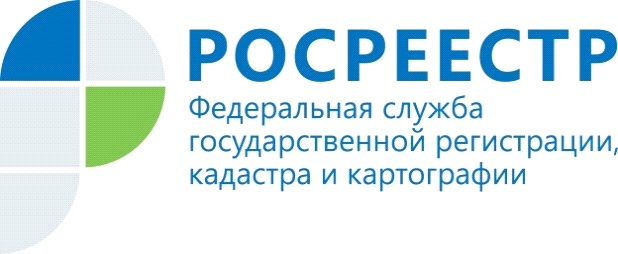 КАНДАЛАКШСКИЙ МЕЖМУНИЦИПАЛЬНЫЙ ОТДЕЛ УПРАВЛЕНИЯ РОСРЕЕСТРА ПО МУРМАНСКОЙ ОБЛАСТИ ИНФОРМИРУЕТ                   06 мая Управление Росреестра проведет«горячую линию»        06 мая с 10.00 до 11.00 Кандалакшский  межмуниципальный отдел Управления Росреестра по Мурманской области проведет «горячую линию» по вопросам в сфере государственного кадастрового учета и государственной регистрации прав, кадастровой оценки объектов недвижимости, государственного земельного надзора.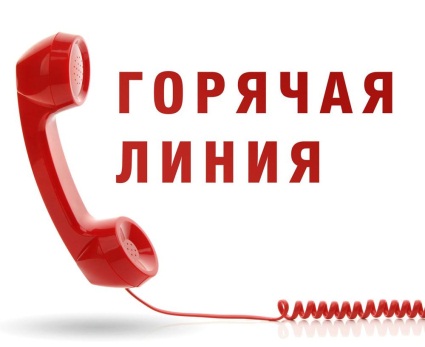 По телефону "горячей линии" можно задать любые вопросы и получить профессиональную консультацию непосредственно у специалистов Росреестра. Вас проинформируют:- как оформить права на земельные участки, гаражи, квартиры, комнаты, в том числе в электронном виде, а также в том случае, если принадлежащая Вам недвижимость находится в другом регионе Российской Федерации;- как получить сведения о зарегистрированных правах, в том числе об ограничении прав собственника;- как получить сведения о кадастровой стоимости объекта недвижимости;- как защитить свою недвижимость от электронных мошенников и др.;- что проверяет земельный инспектор при осуществлении государственного земельного надзора;- как продлить срок исполнения предписания об устранении нарушения земельного законодательства РФ.Телефон «Горячей линии» 8(81533)9-72-80 добавочный 3301.    Ждем ваших звонков на «горячую линию»!   Контакты для СМИ: Управления Росреестра по Мурманской области8 (8152) 56-70-01 (доб 3004), е-mail: 51_upr@rosreestr.ru183025, Мурманск, ул. Полярные Зори, 22 